令和６年度高度管理医療機器等の販売業等に係る継続研修会のご案内令和６年７月 公益社団法人静岡県薬剤師会平成17年４月の改正薬事法の施行に伴い、平成18年４月１日より、高度管理医療機器販売業・賃貸業の営業所の管理者及び修理業の責任者技術者には、毎年継続研修の受講が義務づけられています。静岡県薬剤師会では、本年度も日本薬剤師会と共催で下記のとおり継続研修を実施しますのでご案内申し上げます。なお、本研修会は、受講者が期間内のご都合のよい時間にインターネットにて研修動画（日薬作成コンテンツ）をご視聴いただく形式となっています。静岡県薬剤師会の正会員は 2,000 円、左記以外は 5,000 円※テキスト代・消費税を含む。※申込者側の都合でキャンセルした場合、納入された受講料は返金できませんのでご了承ください。①高度管理医療機器等の販売業等の営業所管理者（薬機法施行規則第 168 条）②医療機器修理業の責任技術者（薬機法第 194 条）※①②とも毎年度受講の義務があります。①薬機法その他薬事に関する法令②医療機器の品質管理③医療機器の不具合報告及び回収報告④医療機器の情報提供本研修会の受講申し込みは、WEB上のイベント管理システム「Peatix（ピーティックス）」を利用して受付いたします。8月25日（日）まで（代金支払い含む）に、下記URLかQRコードからPeatix内の［「令和６年度高度管理医療機器等の販売業等に係る継続研修会」受講申し込みフォーム］にアクセスして申し込みを行ってください。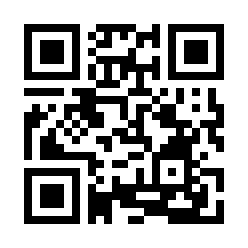 https://peatix.com/event/4064772　 Peatixを利用するためには、まず、Peatixサイトにてアカウント作成（ユーザー新規登録）を行う必要があります。（すでにアカウントをお持ちの方はログインしてください。）アカウント作成し、ログインできたら受講申込フォームに必要事項を入力し、チケット（受講料）購入手続きを行ってください。チケットを選択後、代金をお支払いください。（８月25日まで）支払方法は、・クレジットカード決済・コンビニ／ATM支払い・PayPal（ペイパル）銀行口座振替のいずれかとなります。入金が確認できましたら、９月中旬に研修テキストを送付いたします。また、視聴する１日前、９月27日（金）にピーティックス内の主催者からのお知らせにて、動画URLとキーワード報告URLを掲載いたします。不備があった場合にはメールにて連絡させていただきます。▼Peatixの使い方、登録・予約方法等については、こちらのリンクをご参照ください。Peatixホームページ　Peatixガイド　WEBによる研修では、指定するすべての講義を視聴し、かつ、出席の確認ができなければ修了証は交付できないこととなっています。ついては、研修動画の合間に提示する「キーワード」を、視聴後 24 時間以内に指定 URL（後日連絡）にご報告いただくことで視聴の確認とさせていただきます。キーワードは同一日のもののみ有効です。コンテンツが４本（２時間30分）あり、すべて１日で閲覧できる日にご視聴ください。複数日にまたがるキーワードの送付は無効です。（キーワードはランダムに変更されます。）正しくキーワードをご報告いただいた方には、後日、修了証を送付いたします。　　　（キーワードに誤りがあった場合、また期限までに送付されなかった場合、修了証は交付いたしません。）本研修会は日本薬剤師研修センター「研修認定薬剤師制度」対象講習会ではありませんので、予めご了承ください。静岡県薬剤師会事務局（担当：業務スタッフ髙浦）電話 054-203-2023  FAX 054-203-2028  メール michie@shizuyaku.or.jp受講可能日時会場募集定員令和６年９月28日（土）～10月６日（日）の９日間の任意の時間帯自宅、勤務先等にて 　　WEB視聴1,000名